На основании пункта 5 статьи 5 Закона Российской Федерации              от 21.02.1992 №2395-1 «О недрах», в соответствии с федеральными законами от 06.10.2003 №131-ФЗ «Об общих принципах организации местного самоуправления в Российской Федерации», от 26.12.2008 №294-ФЗ                «О защите прав юридических лиц и индивидуальных предпринимателей      при осуществлении государственного контроля (надзора) и муниципального контроля», руководствуясь Уставом городского округа - города Барнаула Алтайского края, городская Дума РЕШИЛА:1. Утвердить Положение о муниципальном контроле за использованием и охраной недр при добыче общераспространенных ископаемых, а также при строительстве подземных сооружений, не связанных с добычей полезных ископаемых, на территории городского округа – города Барнаула Алтайского края (приложение).2. Комитету информационной политики (Андреева Е.С.) обеспечить опубликование решения в газете «Вечерний Барнаул» и официальном сетевом издании «Правовой портал администрации г.Барнаула».3. Контроль за исполнением решения возложить на комитет по городскому хозяйству (Гросс А.А.).Российская Федерация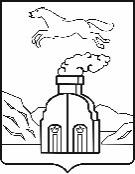 Барнаульская городская ДумаРЕШЕНИЕот	№	Об утверждении Положения о муниципальном контроле за использованием и охраной недр при добыче общераспространенных ископаемых, а также при строительстве подземных сооружений, не связанных с добычей полезных ископаемых, на территории городского округа – города Барнаула Алтайского краяПредседатель городской Думы                                  Г.А.БуевичГлава города                                                В.Г.Франк